Коммуникация ( Развитие речи)                            Проговорите с ребёнком :Дилы – дилы – появились крокодилы,Моты – моты – появились бегемоты.Ны – ны – ны – водой брызгают слоныЯны – яны – по веткам скачут обезьяныПомогите мамам найти своих детёнышей:У львицы – львёнокУ слонихи - …У тигрицы -…У зебры -…У жирафы -…У верблюдицы -…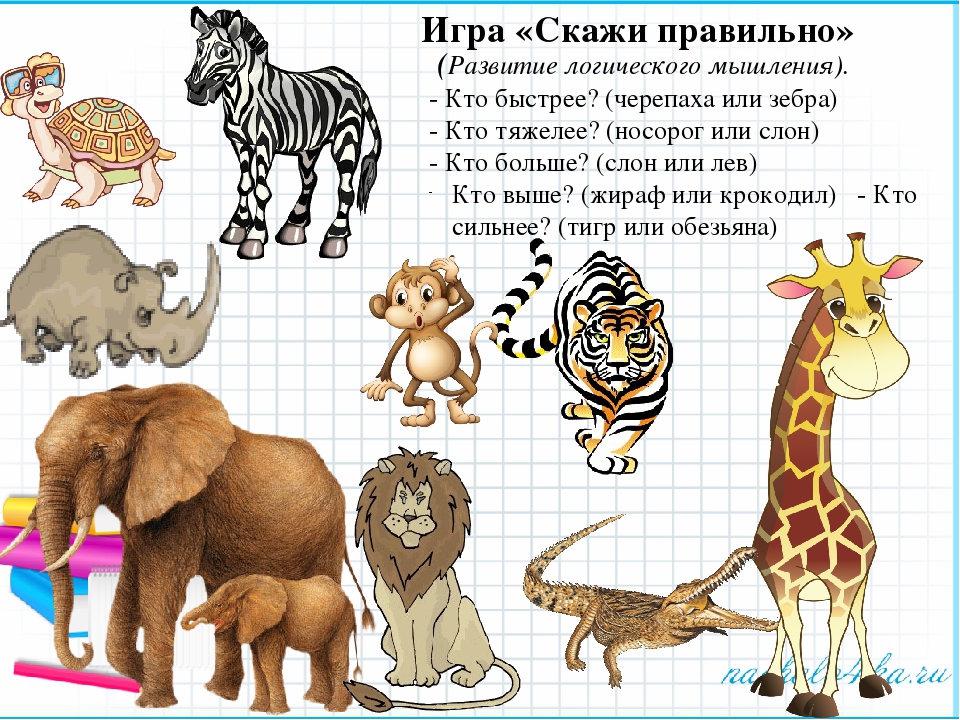 